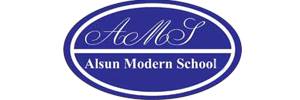 مراجعه الدراسات الاجتماعيهالخاصه بكتاب الباقه الفصل الدراسى الاولللصف الاول الابتدائىالاسم .........................................................الفصل......................................................س 1 : ضع علامة  صح  امام العبارة الصحيحة وعلامة خطا امام العبارة الخاطئه . من حقوقنا العيش بأمان                                  (       ) من مسئوليتنا مساعدة المعلم                            (       )رجل الاسعاف مهنه صناعيه                             (       ) من مسئوليتنا العيش بأمان                              (        ) المعلم مهنة صناعيه                                     (        ) نصلي ونشهد ذبح الاضحية في عيد الاضحى          (       ) فصل الخريف الطقس حار ومشمس                    (       ) الطبيب مهنه صناعيه                                    (       ) تبدا الزهور وأوراق الشجر في النمو في فصل الربيع (      ) الفلاح يزرع البنجر في فصل الشتاء              (      ) فصل الصيف الطقس حار ومشمس               (      ) فصل الشتاء الطقس بارد وممطر                 (      ) س 2 :   وصل تقع ألاهرامات في محافظة  ...                                1- الغربية نتناول الكعك في عيد ...                                        2 - الكشري يقع معبد حتشبسوت على الضفه ..... لنهر النيل             3- عيد الفطر من الوجبات المصريه التقليديه .....                          4-الربيع تبدأ الزهور في النمو في فصل .......                       5 - الصيفالطقس حار في فصل ........                                6- الشتاء تتساقط اوراق الشجر في فصل .....                       7- الخريف الطقس بارد في فصل .......                                8- الجيزه س 1 : اجابه ضع علامة  صح  امام العبارة الصحيحة وعلامة خطا امام العبارة الخاطئه . من حقوقنا العيش بأمان                                ( صح   ) من مسئوليتنا مساعدة المعلم                          (  صح     )رجل الاسعاف مهنه صناعيه                          (    خطأ   ) من مسئوليتنا العيش بأمان                            (  صح      ) المعلم مهنة صناعيه                                   (     خطأ   ) نصلي ونشهد ذبح الاضحية في عيد الاضحى       (صح       ) فصل الخريف الطقس حار ومشمس                  (  خطأ     ) الطبيب مهنه صناعيه                                   (  خطأ     ) تبدا الزهور وأوراق الشجر في النمو في فصل الربيع ( صح     ) الفلاح يزرع البنجر في فصل الشتاء              (  صح    ) فصل الصيف الطقس حار ومشمس               (  صح    ) فصل الشتاء الطقس بارد وممطر                 (  صح    ) س 2 :   وصل تقع ألاهرامات في محافظة  ...          (8)                                1- الغربية نتناول الكعك في عيد ...        (3)                                          2 - الكشري يقع معبد حتشبسوت على الضفه لنهر النيل  (1)                          3- عيد الفطر من الوجبات المصريه التقليديه .....     (2)                                   4-الربيع تبدأ الزهور في النمو في فصل .......   (4)                                   5 - الصيفالطقس حار في فصل ........ (5)                                               6- الشتاء تتساقط اوراق الشجر في فصل .....     (7)                                  7 - الخريف الطقس بارد في فصل .......           (6)                                   8 - الجيزه 